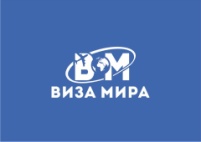  ВИЗА МИРА, г. Владимир, ул. Б. Московская, д. 19А, корп. 1, 3 этаж, ТК Торговые Ряды, тел.: +7(904)595-70-50,  +7(905)143-51-09, e-mail: visamira@bk.ru, сайт: www.vizamira.comОпросный листСШАС заботой о Вашей поездке, Команда «ВИЗА МИРА»Число                                                               ПодписьЛичные данные заявителяЛичные данные заявителяФИОПредыдущие фамилии, имена (если менялись несколько раз, то указать все изменения)Семейное положениеДата рожденияМесто рожденияАдрес фактическийАдрес по пропискеМобильный телефон/домашний телефон/e-mailИнформация касательно поездки в СШАИнформация касательно поездки в СШАЦель поездки в США, с какой даты желаете открыть Визу, в какой город в США летитеПо какому адресу планируете остановиться в СШАС кем Вы планируете лететь в США?Кто будет оплачивать Вашу поездку в США?Теряли ли Вы когда-нибудь загранпаспорт?Получали ли Вы ранее Визу в США, если ДА, то укажите номер Визы (указана красным цветом):Есть ли у Вас Social Security Card? Если да, то укажите ее номер:Укажите последние 5 визитов в США (даты поездки): даты пребывания в США. Было ли Вам отказано в получении Визы в США, если ДА, то укажите подробности отказа.Имеются ли у Вас родственники в США? Если ДА, то указать ФИО и родственную принадлежность.Контактные данные приглашающей стороны/гостиницы в США (телефон, e-mail). Если приглашает лицо, то имя и фамилия на английском языке. Информация касательно отца, матери и супругов заявителяИнформация касательно отца, матери и супругов заявителяКоличество супругов (если разведены, необходимо указать: ФИО бывшего супруга/супруги, место рождения (страна и город), дата рождения, национальность, адрес проживания, дату свадьбы, дату развода, причина развода; если вдова/вдовец, необходимо указать: ФИО, дату смерти, место смерти)ФИО супруга/супругиДата рождения супруга/супругиМесто рождения (город, страна)/национальность супруга/супругиАдрес проживания супруга/супругиФИО отцаДата рождения отца/национальностьНаходится ли Ваш отец в США?ФИО материДата рождения матери/национальностьНаходится ли Ваша мать в США?Информация касательно работыИнформация касательно работыДолжность (либо студент, либо пенсионер, либо школьник)Название места работы/учебы, адрес места работы/учебы, рабочий телефонСреднемесячный окладДолжностные обязанности на рабочем местеУкажите последние 2 места Вашей работы за последние 5 лет (кроме нынешней):Укажите последние 2 места Вашей работы за последние 5 лет (кроме нынешней):Название места работы № 1/учебы, адрес места работы № 1/учебы, рабочий телефонСреднемесячный окладДолжность на работе № 1Дата начала работы № 1Дата окончания работы № 1Фамилия и имя начальника на работе № 1 Должность (либо студент, либо пенсионер, либо школьник)Название места работы № 2/учебы, адрес места работы № 2/учебы, рабочий телефонСреднемесячный окладДолжность на работе № 2Дата начала работы № 2Дата окончания работы № 2Фамилия и имя начальника на работе № 2 Должность (либо студент, либо пенсионер, либо школьник)Информация касательно обученияИнформация касательно обученияНазвание учебного заведения № 1СпециальностьАдрес учебного заведения № 1/ телефон Год начала обученияГод окончания обученияНазвание учебного заведения № 2СпециальностьАдрес учебного заведения № 2/ телефон Год начала обученияГод окончания обученияКакими языками владеете? (на среднем уровне либо выше среднего)Посещали ли Вы какие-либо страны за последние 5 лет? (включая безвизовые страны). Если ДА, то перечислить страныИнформация касательно службы в армииИнформация касательно службы в армииСлужили ли Вы в армии? Если ДА, указать страну прохождения службы, вид вооруженных сил, воинское звание, военную специальность, дату начала службы и дату окончания службы. 